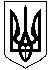 ОЛЕКСАНДРІЙСЬКА РАЙОННА ДЕРЖАВНА АДМІНІСТРАЦІЯКІРОВОГРАДСЬКОЇ ОБЛАСТІВІДДІЛ ОСВІТИНАКАЗвід   16.01.2017 року						                     № 17м. ОлександріяПро проведення районного етапуВсеукраїнського турніру юних істориківНа виконання  наказу управління освіти, молоді та спорту Кіровоградської обласної державної адміністрації від 05.10.2017 року №780,  відповідно до Умов проведення І, ІІ, ІІІ етапів Всеукраїнських учнівських олімпіад, турнірів, конкурсів із навчальних предметів, затверджених наказом управління освіти і науки облдержадміністрації від 22.10.2012 р. № 423, з метою пошуку, підтримки та розвитку творчого потенціалу обдарованої молоді НАКАЗУЮ:Провести районний етап Всеукраїнського турніру юних істориків 14 лютого 2018 року.Затвердити склад організаційного комітету Турніру (Додаток 1).Затвердити склад журі районного етапу Всеукраїнського турніру юних істориків (додаток 2).Директорам закладів загальної середньої освіти:Забезпечити участь команд учнів у проведенні Турніру, відповідно до Положення Всеукраїнського турніру юних істориків;Відповідальність за збереження життя і здоров’я учасників Турніру покласти на супроводжуючих, призначених наказом по школі.Контроль за виконанням даного наказу покласти на завідувача районним методичним кабінетом Мартюшину Т.Г.Начальник відділу освіти			О.Полтавець							Додаток                                                                   до наказу відділу освіти							від 16.01.2018  № 17Склад організаційного комітету  районного етапу Всеукраїнського турніру юних істориківШкідін Н.Т., методист відділу освіти райдержадміністраціїВласенко Л.М., методист відділу освіти райдержадміністраціїФлакей Н.М., учитель історії Куколівського НВК, голова методичного об’єднання вчителів історії.Ловарік Світлана Георгіївна, учитель історії Добронадіївської ЗШ І-ІІІ ступенів.Христонько Микола Петрович, учитель історії Бутівського НВК.Додаток                                                                   до наказу відділу освіти							від 16.01.2018 № 17Складжурі районного етапу Всеукраїнського турніру юних істориківПолтавець Олена Орленівна, начальник відділу освітиМартюшина Тетяна Григорівна, завідувач районним методичним кабінетомВласенко Людмила Людмила Миколаївна, методист відділу освітиШкідін Наталія Тимофіївна, методист відділу освітиДемченко Оксана Володимирівна, директор ЦДЮТЛоварік Світлана Георгіївна, учитель історії Добронадіївської ЗШ І-ІІІ ступенівХристонько Микола Петрович, учитель історії Бутівського НВКФлакей Наталія Михайлівна, голова методичного об’єднання вчителів історіїКриворучко Світлана Михайлівна, вчитель історії Ізмайлівської ЗШ І-ІІІ ст..